12. školní týden, hudební20.11.-17.11. ČJ – 	česká abeceda, dělení slov na konci řádku. AJ -	hudební nástroje, vazba I can, I cannotM –	číselná řada 0-100, stovková tabulka,  dělení celku na části  - polovina, třetina,čtvrtinaPrv -	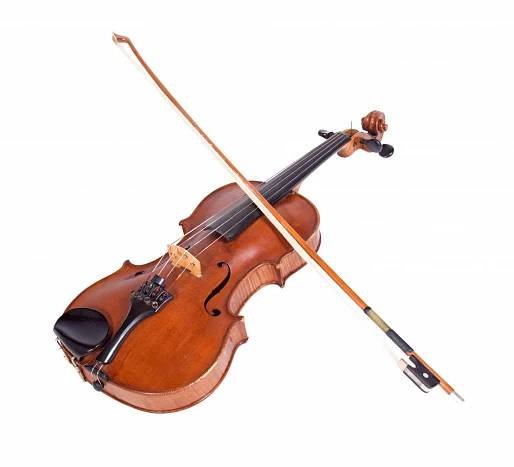 